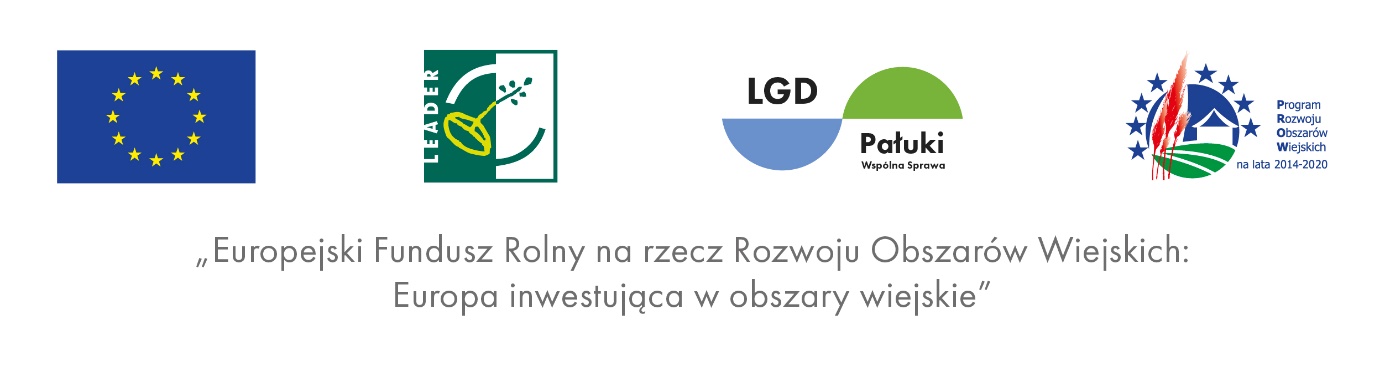 Załącznik nr 4 do Regulaminu zakupów…………………….....MIEJSCOWOŚĆ I DATASTOWARZYSZENIE  LGD Pałuki – Wspólna SprawaPlac Działowy 688-400 Żnin……………………………………………….Pieczęć oferenta/dane oferenta(nazwa, adres, nr  telefonu)OFERTA CENOWAw zakresie……………………………………………………………………………………………………………………………….Termin ważności oferty: ………………………………………………………….Forma i termin płatności: ………………………………………………………..………………………………………………….					             …………………………………….                     Miejscowość i data                                                                                                                pieczęć i podpis oferenta        PRZEDMIOT ZAMÓWIENIACENA JEDNOSTKOWA NETTOJEDNOSTKA MIARYVATCENA JEDNOSTKOWA BRUTTOILOŚĆWARTOŚĆ NETTOVATWARTOŚĆ BRUTTOWARTOŚĆ BRUTTO PO RABACIERatownik medycznyRAZEMRAZEMRAZEMRAZEMRAZEMRAZEMSłownie cała wartość brutto: 